от 26 марта 2015 года								                 № 366Об итогах деятельности Шахунского звена территориальной подсистемыединой государственной системы предупреждения и ликвидации чрезвычайных ситуаций Нижегородской области, выполнению мероприятий гражданской обороны в 2014 году и постановке задач на 2015 годДеятельность Шахунского звена территориальной подсистемы единой государственной системы предупреждения и ликвидации чрезвычайных ситуаций  в городском округе город Шахунья Нижегородской области (далее - Шахунское звено ТП РСЧС Нижегородской области) в 2014 году проводилась в соответствии с Федеральным законом от 21 декабря 1994 года № 68-ФЗ «О защите населения и территорий от чрезвычайных ситуаций природного и техногенного характера,   Федеральным законом от 12 декабря 1998 года № 28-ФЗ «О гражданской обороне», постановлением Правительства Российской Федерации от 30 декабря 2003 года № 794 «О единой государственной системе предупреждения и ликвидации чрезвычайных ситуаций», нормативными правовыми актами Губернатора и Правительства Нижегородской области, городского округа город Шахунья Нижегородской области, приказами Главного управления МЧС России по Нижегородской области администрация городского округа город Шахунья Нижегородской области 
 п о с т а н о в л я е т: 1. Учитывая поставленные задачи на 2014 год  в городском округе город Шахунья Нижегородской области организованы и выполнены следующие мероприятия:1.1. По вопросам гражданской обороны, предупреждения и ликвидации чрезвычайных ситуаций, подготовки населения в области защиты от чрезвычайных ситуаций администрацией городского округа город Шахунья Нижегородской области было принято 20 постановлений и 20 распоряжений. 1.2. Проведено 47 учебных тренировок с аварийно-спасательными формированиями (далее-АСФ) и нештатными аварийно-спасательными формированиями (далее-НАСФ) взаимодействующих служб и организаций, общеобразовательными учреждениями городского округа город Шахунья Нижегородской области, по оповещению членов комиссии по чрезвычайным ситуациям и обеспечению пожарной безопасности городского округа город Шахунья Нижегородской области (далее-КЧС и ОПБ городского округа город Шахунья Нижегородской области), где было задействовано 1283 человека и 76 единиц автотранспортной техники.	1.3. На должном уровне  был организован «Месячник гражданской обороны»,  проводимый  в городском округе город Шахунья Нижегородской области в период с 04 октября по 03 ноября 2014 года.1.4. В 2014 году на Цикле обучения населения по вопросам гражданской обороны, предупреждению и ликвидации чрезвычайных ситуаций (далее-ГОЧС) в  городском округе город Шахунья Нижегородской области  обучено  12 руководителей НАСФ, 8 начальников территориальных отделов и секторов администрации городского округа город Шахунья Нижегородской области, 21 руководителей  малого и среднего бизнеса, 20 директоров муниципальных бюджетных образовательных учреждений городского округа город Шахунья Нижегородской области. Оплата за обучение трех руководителей НАСФ  произведена за счет средств местного бюджета городского округа город Шахунья Нижегородской области в размере 10 800 рублей. Оплата за обучение остальных девяти руководителей НАСФ  произведена из внебюджетных источников. 1.5. Организована работа 17-ти учебно-консультационных пунктов  по обучению неработающего населения городского округа город Шахунья Нижегородской области.1.6. Распоряжением  главы администрации городского округа город Шахунья Нижегородской области от 18 декабря 2013 года № 1397-р был создан опорный учебно-консультационный пункт по линии ГОЧС на базе ГБОУ СПО «Шахунский агропромышленный техникум», который успешно функционировал в 2014 году.	1.7. Проведено 19 заседаний комиссии по предупреждению и ликвидации чрезвычайных ситуаций и обеспечению пожарной безопасности и безопасности людей на водных объектах  городского округа город Шахунья Нижегородской области, на которых  рассмотрены 30 вопросов, включенных в повестки дня заседаний комиссии с оформлением протоколов и постановкой на контроль принимаемых решений.1.8. В течение 2014 года поддерживались в боеготовом состоянии 44 нештатных аварийно-спасательных формирований численностью 539 человек.	1.9. Противопаводковой комиссией городского округа город Шахунья Нижегородской области выполнены организационные мероприятия по безаварийному пропуску паводковых вод на территории городского округа город Шахунья Нижегородской области весной 2014 года, где были разработаны мероприятия по снижению ущерба и проведены смотры готовности автодорожной техники и проверены аварийные запасы стройматериалов.	1.10. Проведены противопожарные мероприятия в лесном фонде городского округа город Шахунья Нижегородской области включающие в себя утверждение оперативных планов борьбы с лесными пожарами и проведение смотров готовности пожарной техники и отрядов по тушению лесных пожаров.	1.11. Проведены мероприятия по приведению объектов  промышленного производства, населенных пунктов и жилого фонда городского округа город Шахунья Нижегородской области  в пожаробезопасное состояние. 1.12. Организована работа по улучшению состояния противопожарного водоснабжения в соответствии с планом первоочередных мероприятий по обеспечению пожарной безопасности в населенных пунктах городского округа город Шахунья Нижегородской области на 2012-2014 годы, утвержденным постановлением администрации Шахунского района Нижегородской области от 21 августа 2012 года 
№ 382, в 2014 году  были установлены пирсы:- в д. Каменник на реке Малая Какша  в границах Хмелевицкого  территориального отдела администрации городского округа город Шахунья Нижегородской области;- в д. Макарово в границах Туманинского территориального сектора администрации городского округа город Шахунья Нижегородской области;- п. Северный в границах Хмелевицкого территориального отдела администрации городского округа город Шахунья Нижегородской области.На эти цели израсходовано 425,010 (четыреста двадцать пять тысяч десять)   рублей, в том числе из областного бюджета были выделены денежные средства в размере 296,662 (двести девяносто шесть тысяч шестьсот шестьдесят два) рубля и из местного бюджета  городского округа город Шахунья Нижегородской области – 128,348 (сто двадцать восемь тысяч триста сорок восемь) рублей.1.13. Приобретены 8  пожарных мотопомп (д. Большие Кулики,  д. Момзино,  
п. Зубанья, д. Малое Петрово, д. Наплавино, д. Соромотная, д. Килин, д. Мураиха ) на сумму – 248,090 (двести сорок восемь тысяч девяносто) рублей. Денежные средства на эти цели  были получены из областного бюджета в размере – 173,138 (сто семьдесят три тысяч сто тридцать восемь) рублей и из  местного бюджета городского округа город Шахунья Нижегородской области -  74,952 (семьдесят четыре тысячи девятьсот пятьдесят два) рубля.В настоящее время в городском округе город Шахунья Нижегородской области имеется – 75 пожарных мотопомп, в том числе в территориальных отделах и секторах администрации городского округа город Шахунья Нижегородской области – 66 штук и в Шахунском районном лесничестве – 9 штук.1.14. Проверена готовность одиннадцати пожарных депо муниципальной пожарной охраны, расположенных в д. Щербаж, д. Столбово, д. Петрово, п. Лужайки, с. Черное, с. Б. Широкое, д. Никитиха, с. Хмелевицы, д. Туманино, с. Верховское, 
д. Андрианово.1.15. В полном объеме были выполнены противопожарные мероприятия по подготовке муниципальных образовательных учреждений городского округа город Шахунья к новому 2014-2015 учебному году.	1.16. Организована подготовка объектов теплоснабжения ЖКХ и социальной сферы к отопительному сезону 2014-2015 годов.1.17. Решением Совета депутатов городского округа город Шахунья Нижегородской области  был создан  резервный фонд для предупреждения и ликвидации чрезвычайных ситуаций и последствий стихийных бедствий на 2014 год   в размере 150 000 (сто пятьдесят тысяч)  рублей. Денежные средства, из которого в размере 40 000 (сорок тысяч) рублей были выделены в качестве единовременной  материальной помощи пострадавшим в результате пожара, произошедшего  31.01.2014 года по адресу: г. Шахунья, Нижегородская область, улица Лесозаводская, дом 2.1.18. В 2014 году региональной телевизионной программой  МУП «Земляки» было подготовлено и выпущено в эфир 23 телесюжета и опубликовано в  газете «Знамя труда» 85 материалов о проведении мероприятий по предупреждению и ликвидации чрезвычайных ситуаций и вопросам пожарной безопасности в целях пропаганды знаний среди населения  городского  округа город Шахунья Нижегородской области.1.19. План работы КЧС и ОПБ городского округа город Шахунья Нижегородской области на 2014 год выполнен в полном объеме. 2. 21 января 2015 года на подведении итогов деятельности территориальной подсистемы РСЧС Нижегородской области за 2014 год, городской округ город Шахунья Нижегородской области отмечен с положительной стороны по следующим направлениям:- о проведенной 100 % паспортизации населенных пунктов к весенне-летнему пожароопасному периоду;- о своевременной разработке Плана КЧС и ОПБ городского округа город Шахунья Нижегородской области  по предупреждению и ликвидации разливов нефти и нефтепродуктов на территории городского округа город Шахунья Нижегородской области (утвержден начальником ГУ МЧС России по Нижегородской области генерал-майором А.А.Шикановым – 07.08.2013 г.);- об исполнении плана первоочередных мероприятий по вопросам пожарной безопасности, изложенных в Постановлении  Правительства Нижегородской области от 28.10.2011 года № 879 «О повышении уровня  пожарной безопасности в населенных пунктах Нижегородской области в 2012-2014 годах» и освоении на эти цели в полном объеме  субсидии, выделенной из средств областного бюджета и освоении денежных средств из местного бюджета городского округа город Шахунья Нижегородской области (построены 3 пирс-площадки и приобретены  8 пожарных мотопомп);-о снижении количества пожаров с 68 в . до 65 – в . (на 5%) и снижение количества погибших с 9 человек в . до 7 человек в . 
(т.е. снижение на 22%).Тем не менее, отмечены недостатки: - не в полном объеме произведено оборудование объектов социальной инфраструктуры системами оповещения о пожаре «Стрелец мониторинг» (оборудованы только 25 объектов);- из 32-х  гидротехнических сооружений (далее –ГТС), имеющихся на территории городского округа город Шахунья Нижегородской области - 24 ГТС являются бесхозными. 3. В ходе служебной деятельности осуществлялось постоянное взаимодействие с руководителями служб, потенциально опасных объектов, объектов экономики, начальниками территориальных отделов и секторов администрации городского округа город Шахунья Нижегородской области по выполнению основных мероприятий плана по гражданской обороне, предупреждению и ликвидации чрезвычайных ситуаций и обеспечению пожарной безопасности и безопасности людей на водных объектах. 4. В соответствии с организационно-методическими указаниями МЧС России     Шахунскому звену территориальной подсистемы РСЧС Нижегородской области, начальникам территориальных отделов и секторов администрации городского округа город Шахунья Нижегородской области  в 2015 году необходимо  выполнить следующие задачи:  - в срок до 01 апреля  2015 года провести комплексную инвентаризацию всех имеющихся на территории городского округа город Шахунья Нижегородской области  заглубленных и других помещений подземного пространства для укрытия населения;- обучить по линии ГОЧС  132  специалиста и руководителя городского округа город Шахунья Нижегородской области;-  осуществить контроль за обучением работающего населения на предприятиях и в организациях, за обучением неработающего населения на 17-ти учебно-консультационных пунктах городского округа город Шахунья Нижегородской области;- обеспечить выполнение мероприятий по «Паводку-2015»;- организовать и провести запланированные учебные тренировки с АСФ и НАСФ, в том числе плановую тренировку в июне 2015 года  на гидротехническом  сооружении  р.п. Вахтан городского округа город Шахунья Нижегородской области;- обеспечить в полном объеме  выполнение профилактических мероприятий в весенне-летний пожароопасный период;- организовать контроль за состоянием источников противопожарного водоснабжения;-  осуществить контроль за функционированием муниципальной пожарной охраны городского округа город Шахунья Нижегородской области; - обеспечить выполнение запланированных мероприятий: - в области гражданской обороны; - предупреждения и ликвидации чрезвычайных ситуаций; - пожарной безопасности; - безопасности людей на водных объектах;- организовать работу по исполнению планов работы комиссии по предупреждению и ликвидации чрезвычайных ситуаций городского округа город Шахунья Нижегородской области, комиссии по повышению устойчивости функционирования  объектов экономики городского округа город Шахунья Нижегородской области, эвакоприемной комиссии городского округа город Шахунья Нижегородской области и осуществить контроль за исполнением  принимаемых указанными комиссиями решений;-   осуществить корректировку двух  планов по ГОЧС;  - продолжить работу по совершенствованию нормативной правовой базы в области гражданской обороны, защиты населения и территорий от чрезвычайных ситуациях природного и техногенного характера, организации деятельности аварийно-спасательных формирований, обеспечения пожарной безопасности и безопасности людей на водных объектах.5. Настоящее постановление  вступает в законную силу со дня его подписания.6. Начальнику общего отдела администрации городского округа город Шахунья   обеспечить размещение настоящего постановления на официальном сайте администрации городского округа город  Шахунья  Нижегородской области. 7. Контроль за исполнением настоящего постановления оставляю за собой.Глава администрации городскогоокруга город Шахунья								     В.И.Романюк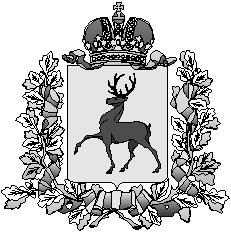 Администрация городского округа город ШахуньяНижегородской областиП О С Т А Н О В Л Е Н И Е